		PLATINUM COAST AMATEUR RADIO SOCIETY’s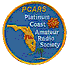 2009 Melbourne HamfestEAST STAGE TESTING and Meeting Area – SATURDAYTIME							ACTIVITY09:30 AM –  1:00 PM	FCC Amateur Radio ExamsEAST STAGE TESTING and Meeting Area – SUNDAY09:30 AM –  1:00 PM	FCC Amateur Radio ExamsOTHER ACTIVITIESSATURDAYALL DAY	ARES Badging – Main Hall – N4LEM – Booth P3-P4ALL DAY	BEARS 1 Tours – Front Parking LotALL DAY	Hourly Door Prize Drawings09:00 AM – 3:00 PM	ARRL DXCC Card Checking – ARRL Booth11:00 AM – 1:00 PM	The Florida Phone Traffic Net, FPTN will meet for lunch at the Grand Buffet located at 1437 South Babcock Street, Melbourne, Fl 329011:00 PM – 3:00 PM	Florida Repeater Council Meeting – Hilton Melbourne Rialto Place, 200 Rialto Place, Melbourne, Fl 32901SUNDAYALL DAY	Hourly Door Prize Drawings1:30 PM			GRAND PRIZE DRAWING